T.C.DEMİRCİ KAYMAKAMLIĞICUMHURİYET İLKOKULU MÜDÜRLÜĞÜ2024-2028 STRATEJİK PLANI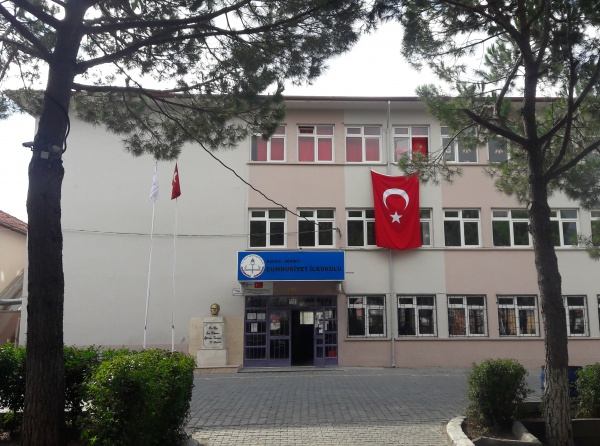 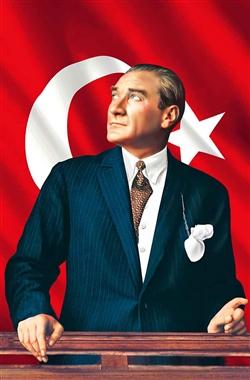 “Bütün ümidim gençliktedir.”Gazi Mustafa Kemal ATATÜRK Okul/Kurum BilgileriSUNUŞOkulumuz Manisa İli Demirci İlçesinde olup ilçemizin yerleşim yeri bakımından kırsal kesimde faaliyet gösteren bir eğitim kurumu olduğu için üstlenmiş olduğu görev ve sorumluluğun farkındadır. Eğitim sisteminin yeniden yapılandırıldığı günümüzde, yeni yaklaşımları takip edip, her türlü teknolojik gelişime açık olup, öğrencilerimiz için en iyi olanı hedefleyip, Atatürkçü düşünce sistemine bağlı bireyler yetiştirmek öncelikli hedefimizdir. Öğrenci merkezli sistemi temel alan, bireysel farklılıkların birer zenginlik olduğunu bilen bir eğitim kurumuyuz.Bilgi toplumunun insanını yetiştirmeyi amaçlayan kurumumuz öğrencilerimizin sosyal, kültürel ihtiyaçlarını karşılayacak, yeteneklerinin gelişmesini sağlayacak günün koşullarına uygun teknolojiyi kullanabilecek ortamı hazırlayacak çabalara öncelik vermekte olup, bu önemli görevinin farkındadır. Okulumuzun kuruluş amacı; bir ilköğretim kurumu olması nedeniyle; orta öğrenime ve hayata öğrencilerimizi hazırlamaktır. Bundan dolayı gerekli eğitim öğretim olanaklarını çevre şartlarına uygun olarak hazırlamak kurumumuzun görevidir.ALİ KARAGÖZOKULMÜDÜRÜİÇİNDEKİLERGİRİŞ VE STRATEJİK PLANIN HAZIRLIK SÜRECİStrateji Geliştirme Kurulu ve Stratejik Plan EkibiPlanlama SüreciDURUM ANALİZİKurumsal TarihçeUygulanmakta Olan Planın DeğerlendirilmesiMevzuat AnaliziÜst Politika Belgelerinin AnaliziFaaliyet Alanları ile Ürün ve Hizmetlerin BelirlenmesiPaydaş AnaliziKuruluş İçi AnalizTeşkilat Yapısıİnsan KaynaklarıTeknolojik DüzeyMali Kaynaklar 2.7.5.İstatistikî VerilerDış Çevre Analizi (Politik, Ekonomik, Sosyal, Teknolojik, Yasal ve Çevresel Çevre Analizi -PESTLE)Güçlü ve Zayıf Yönlerle Fırsatlar ve Tehditler (GZFT) Analizi 2.10.Tespit ve İhtiyaçların BelirlenmesiGELECEĞE BAKIŞMisyonVizyonTemel DeğerlerAMAÇ, HEDEF VE STRATEJİLERİN BELİRLENMESİAmaçlarHedeflerPerformans GöstergeleriStratejilerin BelirlenmesiMaliyetlendirmeİZLEME VE DEĞERLENDİRMEGİRİŞ VE STRATEJİK PLANIN HAZIRLIK SÜRECİStrateji Geliştirme Kurulu ve Stratejik Plan EkibiStrateji Geliştirme Kurulu: Okul müdürünün başkanlığında, bir okul müdür yardımcısı, bir öğretmen ve okul/aile birliği başkanı ile bir yönetim kurulu üyesi olmak üzere 5 kişiden oluşan üst kurul kurulur.Stratejik Plan Ekibi: Okul müdürü tarafından görevlendirilen ve üst kurul üyesi olmayan müdür yardımcısı başkanlığında, belirlenen öğretmenler ve gönüllü velilerden oluşur.Tablo1.Strateji Geliştirme Kurulu ve Stratejik Plan Ekibi TablosuPlanlama Süreci:5018 sayılı Kamu Mali Yönetimi ve Kontrol Kanunu’nun 3. Maddesi ve 9. Maddesi Kamu Kurumlarının 5 yıllık Stratejik Plan yapmalarını zorunlu hale getirmiştir. “Kamu idareleri; kalkınma planları, programlar, ilgili mevzuat ve benimsedikleri temel ilkeler çerçevesinde geleceğe ilişkin misyon ve vizyonlarını oluşturmak, stratejik amaçlar ve ölçülebilir hedefler saptamak, performanslarını önceden belirlenmiş olan göstergeler doğrultusunda ölçmek ve bu sürecin izleme ve değerlendirmesini yapmak amacıyla katılımcı yöntemlerle stratejik plan hazırlarlar”  hükmü çerçevesinde ve “Kamu İdareleri için Stratejik Planlama Rehberi” taslağı ile belirlenmiş olan şablona göre katılımcı bir anlayışla hazırlanmıştır.	Bu kapsamda 3797 Sayılı Millî Eğitim Bakanlığı’nın Teşkilat ve Görevleri Hakkında Kanun ve Millî Eğitim Bakanlığı tarafından 2022 yılında yayınlanan 2022/21nolu genelgesi kapsamında ilçemizin stratejik plan hazırlıklarının yapılması istenmiştir. Genelge kapsamında ilçemizin Stratejik Plan Hazırlama Üst Kurulu ve hazırlama ekibinin oluşturulması talep edilmiştir. Daha sonra Bakanlığımız SGB tarafından 2024-2028 Stratejik Plan Hazırlama Kılavuzu yayınlanarak yapılacak olan çalışmaların şekil ve muhteviyatı belirlenmiştir. Kapsam olarak “Mevcut Durum Analizinin” yapılması ve bu çalışmaların hangi araçlarla tespit edileceğinin belirlenmesi, gelişim alanlarının belirlenmesi sonucunda oluşan Vizyon ifadesine ulaşmak için yapılması gereken hedeflerin neler olduğunun tespiti istenmiştir.Millî Eğitim Bakanlığının yayınladığı 06Ekim 2022 tarihli ve 2022/21 sayılı Genelge ile 2024-2028 Stratejik Plan Hazırlık Çalışmaları, tüm Okul Müdürlüklerine duyurulmuştur. Ardından MEB 2024-2028 Stratejik Plan Hazırlık Programı yayımlanmıştır. Buna göre Cumhuriyet İlkokulu Müdürlüğü, 2024-2028 Stratejik Plan çalışmalarını ivedilikle başlatmıştır. Stratejik Plan Hazırlık Programında sunulan takvime uygun olarak ilçe stratejik plan çalışmaları takvimi oluşturulmuştur. Çalışmalar, hazırlık programında belirtilen “Hazırlık, Durum Analizi, Geleceğe Bakış” bölümlerinden oluşacak şekilde kurgulanmıştır. Çalışmalar, 26 Şubat 2018 tarihinde yayımlanan Kamu İdarelerinde Stratejik Planlamaya İlişkin Usul ve Esaslar Hakkındaki Yönetmelik ve aynı tarihli Kamu İdarelerin İçin Stratejik Plan Hazırlama Kılavuzunda belirtilen usul ve esaslar temel alınarak yürütülmüştür. Paydaş Analizi çalışmalarını müteakiben “Kurum İçi Analiz, PESTLE Analizi, GZFT Analizi” çalışmaları yapılmıştır. Tespit ve ihtiyaçların belirlenmesinde “Uygulanmakta Olan Stratejik Planın Değerlendirilmesi, Mevzuat Analizi, Üst Politika Belgeleri Analizi, Faaliyet ve Ürünler, Paydaş Analizi, Kurum İçi Analiz, PESTLE ve GZFT Analizi” birlikte değerlendirilmiştir. İhtiyaçların belirlenmesi ile birlikte Stratejik Plan hazırlanmasının en önemli aşamalarından biri olan “Durum Analizi” çalışmaları tamamlanmıştır. “Durum Analizi” çalışmasından elde edilen sonuçlarla “Geleceğe Bakış” bölümünün hazırlanmasına geçilmiş, bu bölümde “Misyonumuz, Vizyonumuz ve Temel Değerlerimiz” dışında Müdürlüğümüzün 2024-2028 dönemini kapsayan 5 yıllık süreçte amaçları, hedefleri, performans göstergeleri ve stratejilerine yer verilmiştir. Hedeflerimizi gerçekleştirebilmek için her bir hedefe mahsus olmak üzere 5 yıllık dönem için tahmini maliyet belirlenmiştir. Stratejik Planımızda son olarak stratejik plan döneminin izleme ve değerlendirme faaliyetlerine, bu faaliyetlerin hangi dönemlerde yapılacağına yer verilmiştir.DURUM ANALİZİOkul KünyesiOkulumuzun temel girdilerine ilişkin bilgiler altta yer alan okul künyesine ilişkin tabloda yer almaktadır.Temel Bilgiler Tablosu- Okul Künyesi Çalışan BilgileriOkulumuzun çalışanlarına ilişkin bilgiler altta yer alan tabloda belirtilmiştir.Çalışan Bilgileri TablosuOkulumuz Bina ve Alanları	Okulumuzun binası ile açık ve kapalı alanlarına ilişkin temel bilgiler altta yer almaktadır.Okul Yerleşkesine İlişkin Bilgiler Sınıf ve Öğrenci Bilgileri	Okulumuzda yer alan sınıfların öğrenci sayıları alttaki tabloda verilmiştir.*Sınıf sayısına göre istenildiği kadar satır eklenebilir.Donanım ve Teknolojik KaynaklarımızTeknolojik kaynaklar başta olmak üzere okulumuzda bulunan çalışır durumdaki donanım malzemesine ilişkin bilgiye alttaki tabloda yer verilmiştir.Teknolojik Kaynaklar TablosuGelir ve Gider BilgisiOkulumuzun genel bütçe ödenekleri, okul aile birliği gelirleri ve diğer katkılarda dâhil olmak üzere gelir ve giderlerine ilişkin son iki yıl gerçekleşme bilgileri alttaki tabloda verilmiştir.PAYDAŞ ANALİZİKurumumuzun temel paydaşları öğrenci, veli ve öğretmen olmakla birlikte eğitimin dışsal etkisi nedeniyle okul çevresinde etkileşim içinde olunan geniş bir paydaş kitlesi bulunmaktadır. Paydaşlarımızın görüşleri anket, toplantı, dilek ve istek kutuları, elektronik ortamda iletilen önerilerde dâhil olmak üzere çeşitli yöntemlerle sürekli olarak alınmaktadır.Kurumsal TarihçeÇamlıca mahallesi Akyar Mevkiinde Mustafa Çobanoğlu’nun arazisinin istimlâki ile 3 katlı tek bir bina olarak 1982 yılında yapılan okulumuz 1983 – 1984 eğitim öğretim yılında açılmıştır. Cumhuriyet İlkokulu olarak Milli Eğitim Bakanlığı tarafından yaptırılan okulumuz 1984 – 1985 eğitim öğretim yılından itibaren İlköğretim Okuluna dönüştürülerek Cumhuriyet İlköğretim Okulu adını almıştır. Okulun bulunduğu mevki 1986 yılında Çamlıca Mahallesinden ayrılıp Dr. Mehmet Akarsu Mahallesi adını almıştır. Okul yapılırken ilkokul olarak düşünüldüğü için ilköğretim okuluna dönüştürülünce derslikler ihtiyaca cevap verememiştir. Bu sebeple 1990 yılında tek katlı 3 sınıflı ek derslik binası yapılarak hizmete girmiştir.11 Nisan 2012 yılındaki 6287 sayılı İlköğretim ve Eğitim Kanunu ile bazı kanunlarda yapılan değişikliklerin 28261 sayılı Resmi Gazete’ de yayımlanmasından sonra; 2013-2014 Eğitim Öğretim Yılından itibaren ilkokula dönüşerek Cumhuriyet İlkokulu adını almıştır.Yapmış olduğumuz çalışmalar ile Halk Oyunları ekibimiz Manisa Bölgesi yarışmalarında 1. Olmuştur. İlimizi bölge yarışmalarında temsil etmiştir. Uygulanmakta Olan Stratejik Planın Değerlendirilmesi2019 yılında yürürlüğe giren Cumhuriyet İlkokulu Müdürlüğü 2019-2023 Stratejik Planı; stratejik plan hazırlık süreci, durum analizi, geleceğe bakış, maliyetlendirme ile izleme ve değerlendirme olmak üzere beş bölümden oluşmuştur. Bunlardan izleme ve değerlendirme faaliyetlerine temel teşkil eden stratejik amaç, stratejik hedef, performans göstergesi ve stratejilerin yer aldığı geleceğe bakış bölümü eğitim ve öğretime erişim, eğitim ve öğretimde kalite ve kurumsal kapasite olmak üzere üç tema halinde yapılandırılmıştır. Stratejik Planı İzleme ve Değerlendirme kapsamında, performans göstergeleri ve stratejiler ile gerçekleştirilen faaliyetlerin gerçekleşme durumları tespit edilerek, hedeflerle kıyaslanmış ve aşağıda belirtilen hususlar ortaya çıkmıştır:	2019-2023 stratejik planı dönemi içerisinde yer alan bireyin her alanda okullaşmasını sağlama hedefi altında birbirine bağlı birden çok gösterge ile desteklenmiştir.Bir eğitim ve öğretim döneminde bilimsel, kültürel, sanatsal ve sportif alanlarda en az bir faaliyete katılan öğrenci oranı % 0 iken  % 10 a çıkartılarak hedefe ulaşmıştır.Yönetici cinsiyet oranı %25 iken bu sayı 2023 de %50’ ye çıkarılarak hedefe ulaşılmıştır.Ücretli öğretmen sayısı 1(bir) iken bu sayı 2023 de bu sayı sabit tutularak hedef gerçekleşmiştir.Kişisel ve Mesleki Eğitim sertifika programlarına katılan öğretmen oranı %90 iken bu sayı %100 e çıkarak hedef gerçekleşmiştir.İlkokul birinci sınıf öğrencilerinden en az bir yıl okul öncesi eğitim almış olanların oranı 50 iken bu sayı 2023 de % 80 e inerek hedef gerçekleşmiştir.İlkokulda 20 gün ve üzeri devamsız öğrenci oranı % 3 iken yabancı öğrencilerin 2023’de %0 olarak gerçekleşmiştir.Engellilerin kullanımına uygun rampa okulumuzda mevcut tutularak hedef gerçekleştirilmiştir.Yasal Yükümlülükler ve Mevzuat AnaliziCumhuriyet İlkokulu Müdürlüğü, Türkiye Cumhuriyeti Devleti yapısı içinde Millî Eğitim Bakanlığının taşra teşkilatında yer alan ve taşra teşkilatındaki görevlerin yürütülmesi, devletin politikalarının valilik makamına bağlı olarak gerçekleştirilmesi müdürlüğümüzün sorumlulukları arasındadır. İl Milli Eğitim Müdürlüğü Makamına karşı müdürlüğümüz birinci dereceden sorumludur. Millî Eğitim Bakanlığının devlet adına üstlendiği sorumluluğun yerine getirilmesi, kanun, tüzük, yönetmelik, yönerge, genelge ve emirler doğrultusunda Millî eğitim temel ilkeleri çerçevesinde kendisine bağlı birimleri izlemek, değerlendirmek ve geliştirme yönüyle sorumlulukları kanun ve Yönetmeliklerde açıkça tanımlanmıştır. Cumhuriyet İlkokulu Müdürlüğünün yasal yetki, görev ve sorumlulukları başta T.C. Anayasası olmak 14/6/1973 tarihli ve 1739 sayılı Millî Eğitim Temel Kanunu ve 25/8/2011 tarihli ve 652 sayılı Millî Eğitim Bakanlığının Teşkilât ve Görevleri Hakkında Kanun Hükmünde Kararname hükümlerine dayanılarak 18/11/2012 tarih ve 28471 sayılı Resmî Gazetede yayınlanan Yönetmeliği esaslarına göre belirlenmiştir. Öncelikle inceleme ve analizi yapılan yasa, kanun, Kanun hükmümde kararname, mevzuat, yönetmelik, genelge ve yönergeler.• T.C. Anayasası • 1739 Sayılı Milli Eğitim Temel Kanunu • 652 Sayılı Milli Eğitim Bakanlığının Teşkilat ve Görevleri Hakkındaki Kanun Hükmünde Kararname • 222 Sayılı Milli Eğitim Temel Kanunu (Kabul No: 5.1.1961, RG: 12.01.1961 / 10705 ‐ Son Ek ve Değişiklikler: Kanun No: 12.11.2003/ 5002, RG:21.11.2003 / 25296) • 657 Sayılı Devlet Memurları Kanunu • 5442 Sayılı İl İdaresi Kanunu • 439 Sayılı Ek Ders Kanunu • 4306 Sayılı Zorunlu İlköğretim ve Eğitim KanunuÜst Politika Belgeleri AnaliziCumhuriyet İlkokulu Müdürlüğü’ne görev ve sorumluluk yükleyen amir hükümlerin tespit edilmesi için tüm üst politika belgeleri ayrıntılı olarak taranmış ve bu belgelerde yer alan politikalar incelenmiştir. Bu çerçevede Melikgazi İlçe Milli Eğitim 2024-2028 Stratejik Planı’nın stratejik amaç, hedef, performans göstergeleri ve stratejileri hazırlanırken bu belgelerden yararlanılmıştır. Üst politika belgelerinde yer almayan ancak Müdürlüğümüzün durum analizi kapsamında önceliklendirdiği alanlara geleceğe bakış bölümünde yer verilmiştir.Cumhurbaşkanlığının Türkiye Yüzyılı ve Millî Eğitim Bakanlığının Eğitimde Türkiye Yüzyılı Vizyonu merkezde olmak üzere üst politika belgeleri, temel üst politika belgeleri ve diğer üst politika belgeleri olarak iki bölümde incelenmiştir (Tablo 6). Tablo 6: Üst Politika BelgeleriFaaliyet Alanları ile Ürün/Hizmetlerin BelirlenmesiMevzuat analizi çıktıları dolayısıyla görev ve sorumluluklar dikkate alınarak okul/kurumun sunduğu temel ürün ve hizmetler belirlenir. Belirlenen ürün ve hizmetler Tablo 3’te belirtildiği gibi belirli faaliyet alanları altında toplulaştırılır. Faaliyet alanları ile ürün ve hizmetlerin belirlenmesi amaç, hedef ve stratejilerin oluşturulması aşamasında yönlendirici olacaktır.Tablo3.Faaliyet Alanlar/Ürün ve Hizmetler TablosuPaydaş AnaliziKurumumuzun temel paydaşları öğrenci, veli ve öğretmen olmakla birlikte eğitimin dışsal etkisi nedeniyle okul çevresinde etkileşim içinde olunan geniş bir paydaş kitlesi bulunmaktadır. Paydaşlarımızın görüşleri anket, toplantı, dilek ve istek kutuları, elektronik ortamda iletilen önerilerde dâhil olmak üzere çeşitli yöntemlerle sürekli olarak alınmaktadır.Okul/Kurum İçi AnalizDeğişen dünya şartlarında bilgi toplumunun insanını yetiştirmeyi amaç edinen, içinde bulunduğumuz bilgi ve değişim çağının anahtar eyleminin sürekli öğrenmek olduğuna inanan Cumhuriyet İlkokulu bu sorumluluğun farkında olarak, başarısızlığı başarıya dönüştürmeyi hedef alan anlayışa sahiptir. Bu nedenle eğitim alanındaki yeni yaklaşımları takip ediyor “ Daha iyi bir eğitim imkânı nasıl sağlarız? ” sorusunu sürekli kendimize soruyoruz. Cumhuriyet İlkokulu olarak geleceğimizi öğrencilerimizle yeniden yaratmanın heyecanını ve umudunu yaşıyoruz. Milli Eğitim Bakanlığı Merkez ve Taşra Teşkilatı Toplam Kalite yönetimi Uygulama yönergesi doğrultusunda kalite yönetimi felsefesinin benimsemiş ve bunu içselleştirmiş olan okulumuz bu anlamdaki çalışmalarının planlı okul gelişim modeli kapsamında yürütmektedir. Okulumuz İlçe Milli Eğitim Müdürlüğü ile olumlu ilişkiler içindedir. Okulumuz ile ilgili her türlü destek çevre esnafı ve hayırsever kişilerden alınabilmektedir. Okulumuzun yıllık bütçesi sözleşmeli personel giderleri hariç telefon ücretleri, kırtasiye malzemeleri( bilgisayar bakım onarımı dâhil) 30 000 TL civarında olup ayrıca su elektrik ve doğalgaz ücretleri MEB tarafından karşılanmaktadır. Okulumuzun gelirleri ise kantin kirası okul aile birliği katkıları ve hayırseverlerin katkılarıdır. ( Anasınıfına ait bütçe hariç ) Kurumun iç ve dış değerlendirilmesinde GZFT (Güçlü Yönler, Zayıf Yönler, Fırsatlar, Tehditler) analizi yapılmıştır.     GZFT (Güçlü, Zayıf, Fırsat, Tehdit) Analizi Okulumuzun temel istatistiklerinde verilen okul künyesi, çalışan bilgileri, bina bilgileri, teknolojik kaynak bilgileri ve gelir gider bilgileri ile paydaş anketleri sonucunda ortaya çıkan sorun ve gelişime açık alanlar iç ve dış faktör olarak değerlendirilerek GZFT tablosunda belirtilmiştir. Dolayısıyla olguyu belirten istatistikler ile algıyı ölçen anketlerden çıkan sonuçlar tek bir analizde birleştirilmiştir.Kurumun güçlü ve zayıf yönleri donanım, malzeme, çalışan, iş yapma becerisi, kurumsal iletişim gibi çok çeşitli alanlarda kendisinden kaynaklı olan güçlülükleri ve zayıflıkları ifade etmektedir ve ayrımda temel olarak okul müdürü/müdürlüğü kapsamından bakılarak iç faktör ve dış faktör ayrımı yapılmıştır. İçsel FaktörlerGüçlü YönlerZayıf YönlerDışsal FaktörlerFırsatlarTehditlerİnsan KaynaklarıOkul/kurumun hedefleriyle uyumlu, kurumsal ve bireysel performans için kritik olan bilgi, beceri ve tutumların tümünü kapsamalıdır. Personele ilişkin nicel veriler ile personelin sahip olduğu niteliklerin analizi yapılmalıdır.Okul/kurumda çalışanlar ve görevleri belirlenir. Çalışan BilgileriOkulumuzun çalışanlarına ilişkin bilgiler altta yer alan tabloda belirtilmiştir.Çalışan Bilgileri TablosuTablo5.Çalışanların Görev DağılımıTablo6.İdari Personelin Hizmet Süresine İlişkin BilgilerTablo7.Okul/Kurumda Oluşan Yönetici Sirkülasyonu OranıTablo8.İdari Personelin Katıldığı Hizmet İçi ProgramlarıTablo9.Öğretmenlerin Hizmet Süreleri (Yıl İtibarıyla)Tablo10.Kurumda Gerçekleşen Öğretmen Sirkülâsyonunun OranıTablo11.Öğretmenlerin Katıldığı Hizmet İçi Eğitim ProgramlarıTablo12.Kurumdaki Mevcut Hizmetli/Memur SayısıTablo13.Çalışanların Görev DağılımıTablo14.Okul/kurum Rehberlik HizmetleriTeknolojik DüzeyOkul/kurumun teknolojik altyapısı ve teknolojiyi kullanabilme düzeyi belirlenir. Okul/kurumlarda derslerde ve ders dışı etkinliklerde kullanılmakta olan araç gereçlerin sayısı ve ihtiyaç durumu belirlenmelidir. Bu aşamada okul/kurumda hangi işlemlerin elektronik ortamda yapıldığı, gelecekte hangi iş ve işlemlerin elektronik ortamda yapılmasının düşünüldüğü de belirtilmelidir.Tablo15.Teknolojik Araç-Gereç DurumuOkul/kurumun fiziki mekânlar açısından mevcut ve ihtiyaç durumunun da ortaya konulması gerekmektedir.Tablo16.Fiziki Mekân DurumuMali KaynaklarKurumun mali kaynakları, bütçe büyüklüğü, döner sermaye, okul-aile birliği gelirleri, kantin vb. gelirler ve harcama kalemleri ortaya konulur. Bütçe işlemlerinin kim tarafından yürütüldüğü belirtilir. Enflasyon oranı da dikkate alınarak plan dönemi boyunca gerçekleşecek kaynak artışı tahmini olarak belirlenir.Tablo17.Kaynak TablosuOkul/kurum bütçesinde giderler aşağıdaki başlıklar altında toplanabilir. Harcama türleri okul/kurumların özelliklerine göre çeşitlilik gösterebilir.Tablo18.Harcama KalemlerTablo19.Gelir-GiderTablosuİstatistikî VerilerOkul/kurumla ilgili her türlü sayısal veriler geriye dönük olarak (en az 3 yıllık) verilir. İstatistiki veriler kapsamında incelenecek hususlar;Öğrencidurumu(genelmevcut,ortalamasınıfmevcudu,mevcuduenfazlaolanve en az olan sınıf mevcudu sayısı, kaynaştırma eğitimine tabi öğrenci sayısı vs.)Öğrenci kursları (kurs açılan dersler, katılan öğrenci sayısı, görev alan öğretmenlerin sayısı, kursun akademik başarıya olan katkısı vs.)Okul/kurumun akademik başarısı (ulusal düzeyde yapılan sınavlarda başarı sağlayan öğrenci sayısı ve mevcuda oranı, il başarı sırası, sınıfını doğrudan geçen öğrenci sayısı/oranı, sınıf tekrarı yapan öğrenci sayısı/oranı vb.)Okul/kurumda yapılan sosyal faaliyetlerin (kutlamalar, anma günü, kermes vb.) nelerolduğu, bunlarda görevalanöğretmen, öğrencivelilerinsayısı, katılımoranı belirtilir.Okul/kurumdayapılankültürelfaaliyetlerin(gezi,sergivb.)nelerolduğu;kültürel faaliyetlerde görev alan öğretmen, öğrenci velilerin sayısı, katılım oranı belirtilir.Okul/kurumun bilimsel araştırmaları (Okulun paydaşlarınca yapılan bilimsel araştırmalar belirtilir.),Okul/kurumun bilimsel yayınları (Okul/kurum ya da okul paydaşlarınca yayımlanan kitap, makale vb. bilimsel yayımlardan bahsedilir.),Spor kulübü faaliyetleri (Hangi branşlarda takım oluşturulduğu, antrenör sayısı, lisanslıöğrencisayısı, bualanda kazanılanbaşarılar, mezun olduktansonraspora devam eden öğrenci sayısı vb. belirtilir.),Öğrenci devam durumu (öğrencilerin devamsızlık ortalaması, önceki yılda devamsızlıktan kalan öğrenci sayısı, bu yıl sürekli devamsızlık yapan öğrenci sayısı, önceden devamsız olup da devamı sağlanan öğrenci sayısı),Sosyal kulüplerin çalışması (kurulan sosyal kulüpler ve bunların gerçekleştirdiği projeler),Personel devam durumu (personelin sevk alma durumu, zorunlu izinler hariç alınan izin süreleri, sevk alma sıklığı-haftalık sevk sayısı-alınan rapor sayısı),Rehberlikhizmetleri(yararlananöğrencisayısıvediğerfaaliyetleri),Engelliöğrencileriçinkolaylaştırıcıçalışmalar(engelliöğrencilerinsayısıveengel çeşitleri ile bunların yaşamını kolaylaştırmak için alınan önlemler),Okulundışçevre(MEB,belediye,AB,TÜBİTAK,MEM)tarafındandüzenlenen faaliyet ve projelere katılma ve bu projelerden yararlanma durumu,Okul/kurumaulaşım,Fiziki mekânlar (Spor salonu, çok amaçlı salon, BTS, laboratuvar, sınıflar, idari odalar, öğretmenler odası vs. kullanıma uygunluğu, kullanılma sıklığı, binanın dış ve iç ses yalıtımı, danışma, ziyaretçi odası vs. belirtilmelidir.),Kantin, yemekhane (kantinin işletilme biçimi, ihtiyacı karşılama düzeyi, okula getirisi, öğrencilerin dışarı gitmesini önleme durumu, faydaları),	Isınma durumu (okulun nasıl ısıtıldığı, yakıt türü, ısınmanın tam sağlanıp sağlanmadığı, sağlanamıyorsa nedenleri, kalorifer görevlisinin eğitimi, belgesi),Sivil savunma çalışmaları (yangın tertibatı, yangın tüpü, ikaz alarm zili, elektrik tertibatının kontrolü, baca temizliği, kalorifer kazanın temizliği, sivil savunma tatbikatı vs.),Diğer araç ve gereçler (Okulda bulunan ders araçları genel olarak belirtilir etkin kullanımı ile ilgili yapılan çalışmalar ifade edilir.),Okul/kurumunyaptığıbenzerokullardaolmayanyadaöncülüğünüokulunyaptığı diğer okullara da örnek olan çalışmalar, çevreye bu okuldan yayılan başarılı uygulamalar,Okul/kurumun iş birliği yaptığı kurum ya da kişiler, okulda ya da okulca düzenlenen panel, konferans vb. sunumlar,Okul/kurumunöncülükettiğiiyiişler,organizasyonlar,aldığıödüllerbelirtilir.Çevre Analizi(PESTLE)Cumhuriyet İlkokulu çevre analizinde; kuruluşu etkileyebilecek dışsal değişimler, eğilimler değerlendirilmeye ve politik, ekonomik, sosyal ve teknolojik faktörler incelenmiş ve belirlenmeye çalışılmıştır. Okulun dış çevresinin iyi analiz edilmesiyle fırsatlar avantaja çevirebilir, tehditler en aza indirilebilir. Kurumu bir şekilde etkileyen dış çevre faktörleri, organizasyonun kontrolü ve etkisi dışındadır; ancak ürün geliştirme, iş planları, stratejik planlar ortaya koyma aşamasında bilinmesi ya da tahmin edilmesi çok önemlidir. Bu inceleme ve tahmin işlemleri için de PEST analizi, çok önemli bir analiz aracı olarak karşımıza çıkmaktadır.PEST (Politik, Ekonomik, Sosyo-Kültürel, Teknolojik) Analizi PEST analizi “Politik, Ekonomik, Sosyal ve Teknolojik Analizler” ifadesinin kısaltması ve stratejik yönetim süreci için yapılan dış çevre analizinde çevresel faktörlerin analizidir. Kurumun dikkate alması gereken çevresel faktörler hakkında bir resim ortaya koyar. PEST analizi, genellikle bir organizasyon ya da ürünün hangi noktada olduğunu ve nereye doğru gittiğini, içeride olan olayları bir süre sonra etkileyecek dış çevredeki gelişmeler çerçevesinde tespit etmek için kullanılan bir araçtır. PEST analizi, faaliyet gösterilen çevredeki büyük resmin görülmesine ve bu çevrede organizasyon için fırsat ve tehdit olarak algılanabilecek olan faktörlerin tespit edilmesine yardımcı olan çok kullanışlı bir analiz aracıdır. Bu bölümde okul çevremizdeki politik, ekonomik, sosyal-kültürel ve teknolojik faktörler analiz edilmiştir.Politik Faktörler • Kurumda kamu yönetimim değişim ve gelişim faaliyetleri, toplam kalite yönetimi, stratejik planlama gibi yeni yönetim ve değerlendirme anlayışlarının uygulanması. • Yapılandırıcı eğitim anlayışını ile 4+4+4 kesintili ve zorunlu eğitim düzenlemelerine uygun eğitim ve öğretim ortamlarının düzenlenmesi • Yabancı dil eğitimine erken yaşlarda başlanılması • Kurumdaki projelerin tüm paydaşlarla gerçekleştirilmesi, • Yapılandırmacı anlayışa uygun eğitim öğretim ortamlarının düzenlenmesi. • Okul öncesi eğitimin yaygınlaştırılmasına yönelik çalışmalar sonucunda, okul öncesi eğitim etkin şekilde sürdürülmektedir. • Yerel yönetimlerin eğitimin ihtiyaçları doğrultusunda sürece daha aktif katılmaları hususunda çalışmalar gerçekleştirilmektedir. • Okulumuz öğrencilerinin sosyal ve kültürel anlamda gelişmesini sağlamak amacıyla satranç egzersiz çalışmaları ve çocuk oyunları egzersiz çalışmaları okulumuz bünyesinde gerçekleştirilmektedir Ekonomik Faktörler    Hükümet politikalarıyla ülke ekonomisindeki önceliklerin değişmesi sonucunda Okulun önceliklerinin de değişmesi,  Personeldeki nitelik ve becerilerdeki artışın kurumun kalitesindeki artışı sağlaması,  Okulun bulunduğu çevrenin genel gelir durumu, iş kapasitesi,  Okulun gelirini arttırıcı unsurlar,  Okulun giderlerini arttıran unsurlar,  Tasarruf sağlama imkânları,Sosyal Faktörler • Okulumuzun Manisa nın sosyo-ekonomik yönde en az gelişmiş bölgesinde olması sebebiyle ilimizde düzenlenen sosyal etkinliklere katılımı zor olmaktadır. • Bilinçli velilerin çocuklarının değişik ihtiyaçlarına, doğal yeteneklerine ve ilgi alanlarına odaklanmasını sağlaması, • Erken eğitimin çocukların gelişimi ve örgün eğitimdeki başarıları üzerindeki önemli etkilerinin olması neticesinde okul öncesi eğitime olan talebin artması • Bireylerin kendilerini çok yönlü geliştirebilmeleri için uygun ortamları bulması, Kişisel gelişime önem verilmesi. Teknolojik Faktörler • “e-devlet” uygulamalarıyla birlikte e-okul, MEBBİS, EBA sistemindeki e uygulamalarının yaygınlaşması, • Kurum içinde bilginin hızlı üretimi, erişilebilirlik ve kullanılabilirliğinin gelişmesi, • Kurum içinde teknolojinin sağladığı yeni öğrenme, etkileşim ve paylaşım olanaklarının artması, • Bilgi ağının en iyi şekilde kullanılmasına yönelik eğitimlerin sürekliliğinin sağlanması sonucu kurumda bilişim teknolojilerinin kullanımının yaygınlaşması • Teknolojideki hızlı gelişim sonucunda bilgisayar ve internet kullanım oranı artmaktadır. • DYNED kullanımının artması yabancı dil eğitimini olumlu yönde etkilediği görülmektedir. • Teknolojinin gelişmesiyle yeni öğrenme ve etkileşim imkânları artmaktadır.GZFT AnaliziStratejik planlamanın en önemli unsurlarından biri GZFT (SWOT) analizidir. GZFT analizi, kuruluşun kendisinin ve kuruluşu etkileyen koşulların sistemli olarak incelenmesidir. GZ kuruluş içi analiz kısmını, FT ise çevre analizi kısımlarını oluşturur. GZFT analizinde iç paydaşların görüşlerine ağırlık verecek ve kurum içi katılımı en üst seviyede sağlayacak bir yöntem kullanılmıştır. Her birim için ayrı ayrı yapılan çalıştaylar çalışanların kendi birimlerine yönelik güçlü ve zayıf yanları fırsat ve tehditleri sıralamaları ve önceliklendirmeleri sağlanmıştır. Birim bazında oluşturulan GZFT listeleri Stratejik Plan Ekibi tarafından gözden geçirilerek kurumsal GZFT analizi yapılmıştır. 2024-2028 Cumhuriyet İlkokulu Müdürlüğünün Stratejik Planının dayanaklarından birisi Müdürlüğümüzün güçlü ve zayıf yanlarını ile karşı karşıya kaldığı fırsat ve tehdit (GZFT) analizidir. Çalışma takvimi sürecinde Okulumuzun güçlü ve zayıf yanlarını, karşı karşıya olunan fırsat ve tehditleri belirlemeye yönelik olarak anket, yüz yüze görüşme ve telefon ile GZFT ölçeği uygulanmış ve bu ölçek başta Okulumuz 14 çalışanına, 120 Öğrencilerimize ve 100 velimize olmak üzere 234 paydaşımıza GZFT ölçeği uygulanmıştır. Paydaşlardan gelen ölçekler değerlendirilmiş, uygulanan ölçek sonrası dönütler SPE ekibince değerlendirilerek GZFT matrislerimiz aşağıdaki şekilde oluşturulmuştur. GZFT analizi sonuçları okulumuz yönetici ve öğretmenleriyle yapılan çalışmalar sonucunda değerlendirilmiş ve önceliklendirilerek son şekli verilmiştir. Ayrıca GZFT Analizi bir önceki stratejik plan GZFT Analizi ile karşılaştırılarak gözden geçirilmiştir.GZFT Analiz TablosuGüçlü ve Zayıf YönlerOkulumuzun temel istatistiklerinde verilen okul künyesi, çalışan bilgileri, bina bilgileri, teknolojik kaynak bilgileri ve gelir gider bilgileri ile paydaş anketleri sonucunda ortaya çıkan sorun ve gelişime açık alanlar iç ve dış faktör olarak değerlendirilerek GZFT tablosunda belirtilmiştir. Dolayısıyla olguyu belirten istatistikler ile algıyı ölçen anketlerden çıkan sonuçlar tek bir analizde birleştirilmiştir.Kurumun güçlü ve zayıf yönleri donanım, malzeme, çalışan, iş yapma becerisi, kurumsal iletişim gibi çok çeşitli alanlarda kendisinden kaynaklı olan güçlülükleri ve zayıflıkları ifade etmektedir ve ayrımda temel olarak okul müdürü/müdürlüğü kapsamından bakılarak iç faktör ve dış faktör ayrımı yapılmıştır. İçsel FaktörlerGüçlü YönlerZayıf YönlerFırsatlar ve TehditlerFırsatlar, okul/kurumun kontrolü dışında ortaya çıkan ve okul/kurum için avantaj sağlaması muhtemel olan etken yada durumlardır. Tehditler ise okul/kurumun kontrolü dışında gerçekleşen ve olumsuz etkilerinin önlenmesi ya da sınırlandırılması gereken unsurlardır. Okul/kurumu etkileyebilecek politik, ekonomik, sosyokültürel, teknolojik ya da siyasi etkenlerin bu kapsamda değerlendirilmesi gerekir.Güçlü ve zayıf yönler ile fırsatlar ve tehditler arasında duruma göre geçişkenlik olabilir. Örneğin, personel sayısının az olması zayıf bir yön olabileceği gibi personel, okul/kurumun kontrolü dışında bütçe imkânları çerçevesinde okul/kuruma tahsis edildiği için bir tehdit olarak da değerlendirilebilir. Aynı şekilde bütçe imkânlarının iyiolması güçlü yön olabileceği gibi okul/kurumun talep ettiği ödeneği merkezi bütçeden alabilmesi nedeniyle fırsat olarak da algılanabilir.GZFT analizin de aşağıdaki faktörlerin dikkate alınması gerekir:Çevre analizi bulguları, üst politika belgelerinde yer alan amaçlar ve politikalar ile kurumsal sorumluluklarOkul/kurumlarınöncekidönemstratejikplanındadayeralanilgiliamaçvehedefleriToplantı Tutanakları (zümre toplantıları, veli toplantıları vd.)Paydaş analizi sonuçlarıGZFT analizi sonuçlarının değerlendirilmesinin ilk aşamasında, güçlü ve zayıf yönler ile fırsatlar ve tehditler(Tablo21)kullanılarak belirlenir.GZFT analizi sonuçları Tablo 21’deki gibi tek bir liste hâlinde verilebileceği gibi faaliyet alanlarına göre gruplandırılarak da sunulabilir.GZFT analizinin yalnızca güçlü ve zayıf yönler ile fırsatlar ve tehditlerin tespiti olarak algılanmaması gerekir. GZFT analizinin amacı güçlü ve zayıf yönler ile fırsatlar ve tehditler arasındaki ilişkileri analiz ederek strateji geliştirme sürecine yön vermektir. GZFT analizi çalışmasını takiben, stratejilerin belirlenmesine yardımcı olacak tamamlayıcı bir çalışma Tablo 22’deki şablon çerçevesinde yapılır. Bu kapsamda, GZFT analizi sonuçlarıyla stratejiler arasındaki ilişki belirlenir.Dışsal FaktörlerFırsatlarTehditlerGELECEĞEBAKIŞGeleceğe bakış sürecinde okul/kurum misyon, vizyon ve temel değerler bildirimlerini belirler. Misyon, vizyon ve temel değerler, okul/kurumun uzun vadede idealleri doğrultusunda ilerleyebilmesi için yönlendiricilik işlevi görür. Okul/kurum, bu aşamada misyon ve vizyonlarını ifade edecek, temel değerlerini belirleyecek, temalarını, amaçlarını, hedeflerini ve stratejilerini ortaya koyacaklardır.Okul/kurumun geleceğe bakışını belirlemede birinci derecede sorumlu kişi üst yöneticidir. Üst yönetici (okul/kurum müdürü), stratejik plan döneminin ötesine geçen geleceğe bakışın geliştirilmesinde Okul/kurum Strateji Geliştirme Kurulu’nun görüşünü almalıdır.Geleceğe bakış, okul/kurumun uzun vadede neyi, hangi temel değerler çerçevesinde başarmak istediğini ifade etmekte olup şu sorulara cevap verir;Hangi misyonu(ana görev ve sorumlulukları)yerine getirmek için varız?Uzun vade de başarmak istediğimiz vizyonumuz(idealimiz)nedir?Misyonumuzuyerinegetiripvizyonumuzaulaşmayaçalışırkennetürbirçalışma felsefesini ve değerleri esas almalıyız?Üst yönetici tarafından strateji geliştirme kurulu ve stratejik planlama ekibine, geleceğe bakışın detaylarının belirlenmesi için bir perspektif verilir. Geleceğe bakış ile stratejik planın sonraki çalışmalarının bu perspektif temelinde yürütülmesi gerekir.3.1.1MisyonAtatürk’ün gençlere teslim etmiş olduğu Demokrasi bayrağını gelecek nesillere taşıyan, ülkesine ve insanlığa bağlılık duygusu gelişmiş, Milli değerlere bağlı çağdaş, laik,  yeteneklerini ön plana çıkaran, bilgili, yenilikçi, cesaretli ve özgüvenli bireyler hazırlamak için varız. Erişilebilir ve fırsat eşitliğine dayalı kurumsal yapısıyla; bilgi beceri sahibi, iletişimi güçlü, lider, erdemli, milli kültürü özümsemiş, değişimi yönlendirebilen, geleceği inşa etme heyecanı duyan vizyon sahibi bireyler yetiştirmek.VizyonÇağın gerektirdiği eğitimi sağlayan seçkin bir kurum olacağız. Eğitim uygulamaları ve yaklaşımlarıyla yeniliğe açık, sürekli gelişen, geleceğe yön veren Türkiye’nin öncü kurumu olmak.Temel Değerler1-Birbirine saygılı davranma2-Çalışanlara fırsat eşitliği tanıma 3-Hata olmadan önlemeye yönelik olma4-Açık ve dürüst iletişim 5-Bireysel yenilikçiliği ve yenilikleri destekleme 6-Çevreyi koruma7-Sürekli gelişme düşüncesi 8-Problemin değil çözümün parçası olma9-Karar alma ve uygulamada şeffaflık Atatürk İlke ve İnkılâplarına bağlılık10-Sürekli gelişim için; yaratıcılığı ve yenilikleri desteklemek.11-Cumhuriyet ilkelerinden ödün vermemek12-Karar alma sürecinde şeffaflık ve katılımı esas almak13-Kaliteyi ön planda tutmak.14-Bilgi ve birikimleri paylaşmak.15-Okul aile işbirliğinin öğrenci başarısına etkisini önemser geliştirilmesi için gerekli mücadeleyi kolektif bir biçimde yaparız.16-Pozitif düşünmek17-DayanışmakAMAÇ, HEDEF VE PERFORMANS GÖSTERGESİ İLE STRATEJİLERİN BELİRLENMESİTEMA I: EĞİTİM VE ÖĞRETİME ERİŞİMEğitim ve öğretime erişim okullaşma ve okul terki, devam ve devamsızlık, okula uyum ve oryantasyon, özel eğitime ihtiyaç duyan bireylerin eğitime erişimi, yabancı öğrencilerin eğitime erişimi ve hayat boyu öğrenme kapsamında yürütülen faaliyetlerin ele alındığı temadır.Stratejik Amaç 1: Kayıt bölgemizde yer alan çocukların okul öncesi eğitimde okullaşma oranlarının artmasını sağlayan etkin bir yönetim yapısı kurulacaktır.Stratejik Hedef 1.1.  Kayıt bölgemizde yer alan çocukların okul öncesi eğitimde okullaşma oranı %100’e çıkarılacak ve devam etmeleri sağlanacaktır.Performans Göstergeleri EylemlerTEMA II: EĞİTİM VE ÖĞRETİMDE KALİTENİN ARTIRILMASIEğitim ve öğretimde kalitenin artırılması başlığı esas olarak eğitim ve öğretim faaliyetinin hayata hazırlama işlevinde yapılacak çalışmaları kapsamaktadır. Bu tema altında akademik başarı, sınav kaygıları, sınıfta kalma, ders başarıları ve kazanımları, disiplin sorunları, öğrencilerin bilimsel, sanatsal, kültürel ve sportif faaliyetleri ile istihdam ve meslek edindirmeye yönelik rehberlik ve diğer mesleki faaliyetler yer almaktadır. Stratejik Amaç 2: Öğrencilerimizin okuduğunu anlama, yorumlama ve gelişmiş dünyaya uyum sağlayacak şekilde donanımlı bireyler olabilmesi için okuma kültürü geliştirilecektir.Stratejik Hedef 2.1.  Öğrenme kazanımlarını takip eden ve velileri de sürece dâhil eden bir okuma anlayışı ile öğrencilerimizin okuma kültürü geliştirilecektir.Performans GöstergeleriEylemlerTEMA III: KURUMSAL KAPASİTEStratejik Amaç 3Eğitim ve öğretim faaliyetlerinin daha nitelikli olarak verilebilmesi için okulumuzun kurumsal kapasitesi güçlendirilecektir.Stratejik Hedef 3.1.  Okulumuzda katılımcı yönetim anlayışıyla birlikte, güvenlik ve donanım gibi konularda çevresine örnek konumda olan bir kurum haline getirilecektir.Performans GöstergeleriEylemlerStratejilerin BelirlenmesiStratejiler, okul/kurumun hedeflerin en asıl ulaşılacağını gösteren kararlar bütünüdür. İyi belirlenmiş stratejiler olmaksızın hedefleri etkili bir biçimde uygulamaya geçirmek mümkün değildir. Stratejiler, hedeflere yönelik belirlenir. Bir hedef için alternatif stratejiler değerlendirilerek bunlar arasından en fazla beş tanesine planda yer verilir. Stratejiler oluşturulurken okul/kurumun kaynakları ve farklı alanlardaki yetkinliği göz önünde bulundurulur. Stratejiler, hedeflerin hangi faaliyetlerle uygulamaya geçirileceğinin çerçevesini çizer.Stratejiler oluşturulurken cevaplanması gereken sorular:Hedeflere ulaşmada karşılaşılabilecek sorunlar nelerdir?Hedeflere ulaşmak için izlenebilecek alternatif yol ve yöntemler nelerdir?Alternatiflerin maliyetleri ile olumlu ve olumsuz yönleri nelerdir?Maliyetlendirme2019-2023 Stratejik Planı Faaliyet/Proje Maliyetlendirme TablosuİZLEME VE DEĞERLENDİRMEOkulumuz Stratejik Planı izleme ve değerlendirme çalışmalarında 5 yıllık Stratejik Planın izlenmesi ve 1 yıllık gelişim planın izlenmesi olarak ikili bir ayrıma gidilecektir. Stratejik planın izlenmesinde 6 aylık dönemlerde izleme yapılacak denetim birimleri, il ve ilçe millî eğitim müdürlüğü ve Bakanlık denetim ve kontrollerine hazır halde tutulacaktır.Yıllık planın uygulanmasında yürütme ekipleri ve eylem sorumlularıyla aylık ilerleme toplantıları yapılacaktır. Toplantıda bir önceki ayda yapılanlar ve bir sonraki ayda yapılacaklar görüşülüp karara bağlanacaktır. İzleme Ve Değerlendirme TablosuEK-6 Örnek Hedef Kartı:CUMHURİYET İLKOKULU MÜDÜRLÜĞÜSTRATEJİK PLAN ÜST KURULU İMZA SİRKÜSÜ5018 sayılı Kamu Mali Yönetimi ve Kontrol Kanunu ve diğer mevzuatın zorunlu kıldığı Cumhuriyet İlkokulu Müdürlüğü 2024-2028 Stratejik Planı ilgili birimlerin katkısıyla hazırlanmış ve 01.01.2024 tarihi itibariyle yürürlüğe girmeye hazır hale getirilmiştir.Stratejik planın uygulamaya geçebilmesi için kurum yöneticilerinin planda yer alan tüm amaç, hedef ve faaliyetleri benimsedikleri ve uygulama yükümlülüklerini kabul ettiklerini imza karşılığı beyan etmeleri gerekmektedir.Buna göre tüm yöneticilerin aşağıdaki ifade doğrultusunda stratejik planı Demirci İlçe Milli Eğitim Müdürlüğü Makamına gönderilmek üzere imzalamaları gerekmektedir.“Cumhuriyet İlkokulu Müdürlüğü’nün 2024-2028 yılları arasını kapsayan stratejik planını inceledim, tüm stratejik planın stratejik amaçlar doğrultusunda uygulanması ile ilgili sorumluluk alanıma giren amaç hedef ve faaliyetlerin yürütülmesi konusunda tüm yasal sorumlulukları kabul ediyorum.”             OLUR…/…/2024 ALİ KARAGÖZ                                                                       BİLAL ÇETİNKAYAOKUL MÜDÜRÜ                                                               İLÇE MİLLİ EĞİTİM MÜDÜRÜİli: MANİSAİli: MANİSAİlçesi: DEMİRCİİlçesi: DEMİRCİAdres:DR. MEHMET AKARSU M. EMİR SULTAN S. NO:34Coğrafi Konum (link)https://www.google.com/maps/place/39°02'00.0"N+28°39'22.8"E/@39.033335,28.656332,17z/data=!4m4!3m3!8m2!3d39.0333347!4d28.6563321?hl=tr-TR&entry=ttuTelefonNumarası:02364621236Faks Numarası:YOKe-Posta Adresi:738221@meb.k12.trWeb	sayfası adresi:https://demircicumhuriyetilkokulu.meb.k12.tr/tema/index.phpKurum Kodu:738221Öğretim Şekli:Tam GünStrateji Geliştirme Kurulu BilgileriStrateji Geliştirme Kurulu BilgileriStratejik Plan Ekibi BilgileriStratejik Plan Ekibi BilgileriAdı SoyadıÜnvanıAdı SoyadıÜnvanıALİ KARAGÖZMÜDÜRUĞUR EFEMÜDÜR YARD.UĞUR EFEMÜDÜR YARD.SİNAN AYDINÖĞRETMENSALİH AYDINÖĞRETMENSABRİ UĞUR ALTINTAŞÖĞRETMENHALİL DEMİROKUL A. B. B.ZİNNUR CEYLANÖĞRETMENEMİNE AKŞAHİNOKUL A. B. YÖNETİM K. ÜYESİSEMRA YILMAZÖĞRETMENFATMA NUR EFEÖĞRETMENİli:  MANİSAİli:  MANİSAİli:  MANİSAİli:  MANİSAİlçesi: DEMİRCİİlçesi: DEMİRCİİlçesi: DEMİRCİİlçesi: DEMİRCİAdres: DR. MEHMET AKARSU M. EMİR SULTAN S. NO:34DR. MEHMET AKARSU M. EMİR SULTAN S. NO:34DR. MEHMET AKARSU M. EMİR SULTAN S. NO:34Coğrafi Konum (link):Coğrafi Konum (link):http://demircicumhuriyetilkokulu.meb.k12.tr/tema/harita.phphttp://demircicumhuriyetilkokulu.meb.k12.tr/tema/harita.phpTelefon Numarası: 023646212360236462123602364621236Faks Numarası:Faks Numarası:YOKYOKe- Posta Adresi:738221@meb.k12.tr738221@meb.k12.tr738221@meb.k12.trWeb sayfası adresi:Web sayfası adresi:http://demircicumhuriyetilkokulu.meb.k12.trhttp://demircicumhuriyetilkokulu.meb.k12.trKurum Kodu:738221738221738221Öğretim Şekli:Öğretim Şekli:Tam gün Tam gün Okulun Hizmete Giriş Tarihi: 1983     Okulun Hizmete Giriş Tarihi: 1983     Okulun Hizmete Giriş Tarihi: 1983     Okulun Hizmete Giriş Tarihi: 1983     Toplam Çalışan Sayısı Toplam Çalışan Sayısı 2121Öğrenci Sayısı:Kız7676Öğretmen SayısıKadın88Öğrenci Sayısı:Erkek9191Öğretmen SayısıErkek99Öğrenci Sayısı:Toplam167167Öğretmen SayısıToplam1717Derslik Başına Düşen Öğrenci SayısıDerslik Başına Düşen Öğrenci SayısıDerslik Başına Düşen Öğrenci Sayısı12Şube Başına Düşen Öğrenci SayısıŞube Başına Düşen Öğrenci SayısıŞube Başına Düşen Öğrenci Sayısı12Öğretmen Başına Düşen Öğrenci SayısıÖğretmen Başına Düşen Öğrenci SayısıÖğretmen Başına Düşen Öğrenci Sayısı12Şube Başına 30’dan Fazla Öğrencisi Olan Şube SayısıŞube Başına 30’dan Fazla Öğrencisi Olan Şube SayısıŞube Başına 30’dan Fazla Öğrencisi Olan Şube Sayısı0Öğrenci Başına Düşen Toplam Gider MiktarıÖğrenci Başına Düşen Toplam Gider MiktarıÖğrenci Başına Düşen Toplam Gider Miktarı100 tlÖğretmenlerin Kurumdaki Ortalama Görev SüresiÖğretmenlerin Kurumdaki Ortalama Görev SüresiÖğretmenlerin Kurumdaki Ortalama Görev Süresi7Unvan*ErkekKadınToplamOkul Müdürü ve Müdür Yardımcısı202Sınıf Öğretmeni7411Branş Öğretmeni011Rehber Öğretmen000Okul Öncesi Öğretmeni022Özel Eğitim Öğretmeni011İdari Personel000Yardımcı Personel022Güvenlik Personeli001Toplam Çalışan Sayıları91019Okul Bölümleri Okul Bölümleri Özel AlanlarVarYokOkul Kat Sayısı3Çok Amaçlı SalonXDerslik Sayısı16Çok Amaçlı SahaXDerslik Alanları (m2)588m2KütüphaneXKullanılan Derslik Sayısı14Fen LaboratuarıXŞube Sayısı14Bilgisayar LaboratuarıXİdari Odaların Alanı (m2)30m2İş AtölyesiXÖğretmenler Odası (m2)20m2Beceri AtölyesiXOkul Oturum Alanı (m2)328m2PansiyonXOkul Bahçesi (Açık Alan)(m2)1750m2Okul Kapalı Alan (m2)876m2Sanatsal, bilimsel ve sportif amaçlı toplam alan (m2)500m2Kantin (m2)15m2Tuvalet Sayısı15Diğer (………….)SINIFIKızErkekToplamSINIFIKızErkekToplamANASINIFI A85133A7411ANASINIFI B66123B3811ÖZEL EĞİTİM0113C47111A513184A84121B911204B74112A47114C67132B37102C6713Akıllı Tahta Sayısı0TV Sayısı1Masaüstü Bilgisayar Sayısı16Yazıcı Sayısı16Taşınabilir Bilgisayar Sayısı1Fotokopi Makinesi Sayısı1Projeksiyon Sayısı16İnternet Bağlantı Hızı16MegabitYıllarGelir MiktarıGider Miktarı2023100001000020241000010000Temel Üst Politika BelgeleriDiğer Üst Politika BelgeleriKalkınma PlanlarıOrta Vadeli ProgramlarTÜBİTAK Vizyon 2023 Eğitim ve İnsan Kaynakları RaporuOrta Vadeli Mali PlanlarCumhurbaşkanlığı Yıllık ProgramıHayat Boyu Öğrenme Strateji BelgesiCumhurbaşkanlığı Türkiye Yüzyılı VizyonuMeslekî ve Teknik Eğitim Strateji Belgesi Millî Eğitim Bakanlığı Eğitimde Türkiye Yüzyılı VizyonuMesleki Eğitim Kurulu KararlarıMEB 2019-2023 Stratejik PlanUlusal Öğretmen Strateji Belgesi  Millî Eğitim Şura KararlarıTürkiye Yeterlilikler ÇerçevesiMillî Eğitim Kalite ÇerçevesiFaaliyet AlanıÜrün/HizmetlerÖğretim-eğitim faaliyetleri1.Eğitim ve öğretime erişim imkânlarının sağlanması2. Yabancı öğrencilerin eğitim ve öğretimine yönelik  iş ve işlemlerin yürütülmesi3. Hayat boyu öğrenme kapsamında eğitim ve öğretim faaliyetlerinin düzenlenmesi4. Öğretim programlarının ve haftalık ders çizelgelerinin hazırlanması ve uygulanması5. Elektronik ders içeriklerinin geliştirilmesi6. Ders kitaplarının ve diğer eğitim materyallerinin temin edilmesi7. Eğitsel tanılama ve yönlendirme faaliyetlerinin yürütülmesi8. Kişisel, eğitsel ve mesleki rehberlik faaliyetlerinin yürütülmesi9. Psikososyal koruma, önleme ve müdahale hizmetlerinin verilmesi10. Özel politika gerektiren bireylerin eğitim ve öğretimine ilişkin iş ve işlemlerin yürütülmesi11. Yatılılık, bursluluk ve özel öğretim teşvikleri hizmetlerinin yürütülmesiRehberlik faaliyetleriÖğrencilere rehberlik yapmak Velilere rehberlik etmek Rehberlik faaliyetlerini yürütmekSosyal faaliyetler  Yaşlı ziyaretleri  Yardım kampanyalarıSportif faaliyetler GSB kurslarına katılımın sağlanmasıKültürel ve sanatsal faaliyetler Geziler İnsan kaynakları faaliyetleri(mesleki gelişim faaliyetleri, personel etkinlikleri…) Hizmet içi eğitimler Personel yemekleri  Personel gezileriOkul aile birliği faaliyetleri Paydaşlar ile işbirliğiÖğrencilere yönelik faaliyetler Her türlü gezi gözlem kurslar yarışmalarÖlçme değerlendirme faaliyetleri 1. Ölçme ve değerlendirme iş ve işlemlerini birimlerle işbirliği içerisinde yürütülmesinin sağlanması2. Sınavların uygulanması ile ilgili organizasyonu yapmak ve sınav güvenliğinin sağlanması3. Bilişime ilişkin Bakanlık ve diğer birim projelerine ilişkin iş ve işlemlerinin yürütülmesi4. Eğitim bilişim ağının kullanımının yaygınlaştırılmasının sağlanması5. İl geneli ölçme değerlendirme çalışmaları ve araştırmaları ile bu kapsamdaki sınav uygulamaları, il millî eğitim müdürlüğü ölçme, değerlendirme ve sınav hizmetleri Şube Müdürlüğü bünyesinde oluşturulan ölçme değerlendirme merkezi tarafından yürütülür. İhtiyaç görülmesi halinde ilçe millî eğitim müdürlüklerinde il geneli ölçme değerlendirme araştırmaları ile bu kapsamdaki sınav uygulamaları il millî eğitim müdürlüğü ölçme değerlendirme merkezi tarafından yürütülmesinin sağlanmasıÖğrenme ortamlarına yönelik faaliyetler Öğrenme ortamının geliştirilmesiDers dışı faaliyetler Egzersiz ve çeşitli kursların açılmasıÖğrencilerÖğrencilerimizin öğretmenlere kolaylıkla ulaşabilmesiDevamsızlık yapan öğrenci sayısının az oluşuSınıflardaki öğrenci sayısının az olması, fotokopi çekme kolaylığıÇalışanlarHuzurlu bir ortam sağlanmıştır.Okulda kararlar çalışanların katılımı ile alınır.Okul yönetiminin olumlu tutumuVelilerİhtiyaç duyulduğu anda çalışanlarla rahatlıkla görüşülmektedir.Bina ve YerleşkeOkul binası ve diğer fiziki alanlar yeterlidir.Okul çevresinde trafik yoğunluğunun olmamasıDonanımOkul teknik açıdan yeterli donanıma sahiptir.BütçeOkul ana ihtiyaçları olan ısınma, su, elektrik, telefon, internet ve temizlik çalışanlarının ücretlerinin merkezi bütçeden sağlanması ve okula ek bir yük olmamasıYönetim SüreçleriYönetim herkese eşit ve adil bir yaklaşım sergilemektedir.Tüm çalışanlar, öğrenciler ve veliler yönetime rahatça ulaşabilmektedir.İletişim SüreçleriTüm çalışanlar, öğrenciler ve veliler yönetime rahatça ulaşabilmektedir.Ayrıca veliler öğretmenlere rahatça ulaşabilmektedirler.Öğrenciler ve öğretmenler arası iletişim kuvvetlidir.Okul idaresi ve çalışanlar arasında iletişim kuvvetlidir.ÖğrencilerÖğrencilerin sosyo ekonomik düzeylerinin düşük olması.Velilerin eğitim düzeyinin düşük olması.ÇalışanlarRehber öğretmen olmamasıKadrolu yardımcı personelimizin bulunmamasıVelilerVelilerin okula çok sık gelmemeleri, öğrencilerinin durumlarını sormamalarıBina ve YerleşkeKapalı spor salonumuzun olmamasıOkulumuzun iş atölyesi eksikliğiDonanımAkıllı tahta alt yapısının ve akıllı tahtaları kurulmayışıBütçeOkul bütçesinin olmayışıYönetim SüreçleriYönetim süreçleri açısından herhangi bir zayıf yön bulunmamaktadır.İletişim SüreçleriVelilere yapılacak olan duyuru veya bilgilendirmelerin zamanında ulaşmamasıVelilerin e-okul veli bilgilendirme kısmını kullanmamalarıPolitikOkulumuzun eğitim fakültesine yakın olmasıYerel yönetimlerle işbirliği faaliyetlerinin olmasıEkonomikOkul-aile birliğinin okul ve öğrencilere yönelik olumlu çalışmalarıSosyolojikOkul ve çevresinin olumsuz örnek teşkil edebilecek bir toplum yapısından uzak olmasıTeknolojikTeknolojiye kolay ulaşımMevzuat-YasalMevzuat ve yasal değişikliklere anında ulaşıla bilinmesiEkolojikOkul ve çevresinin eğitim-öğretim faaliyetlere uygun olmasıPolitikYerel yönetimlerden ve üniversitenin akademik altyapısından yeteri kadar faydalanacak projeler üretecek ekibin olmamasıEkonomikOkulun kendine ait bütçesinin olmayışıSosyolojikToplumun günümüz hızlı gelişimine ayak uyduramaması veya geriden takip etmesiTeknolojikTeknolojiye ulaşımda maddi kaynakların yetersiz olmasıMevzuat-YasalMevzuat ve yasalarda sık sık değişiklik olması, takibinin zorlaşmasıEkolojikKırsal alandan göçün çok olmasıUnvan*ErkekKadınToplamOkul Müdürü ve Müdür Yardımcısı202Sınıf Öğretmeni9211Branş Öğretmeni022Rehber Öğretmen000Okul Öncesi Öğretmeni011Özel Eğitim Öğretmeni033İdari Personel000Yardımcı Personel011Güvenlik Personeli101Toplam Çalışan Sayıları12921Çalışanın ÜnvanıGörevleriOkul/Kurum MüdürüOkul öncesi eğitim ve ilköğretim kurumları, ilgili mevzuat hükümleri doğrultusunda diğer çalışanlarla birlikte müdür tarafından yönetilir. Müdür; okulun öğrenci, her türlü eğitim ve öğretim, yönetim, personel, tahakkuk, taşınır mal, yazışma, eğitici ve sosyal etkinlikler, yatılılık, bursluluk, taşımalı eğitim, güvenlik, beslenme, bakım, koruma, temizlik, düzen, nöbet, halkla ilişkiler ve benzeri görevler ile Bakanlık ve il/ilçe milli eğitim müdürlüklerince verilen görevler ile görev tanımında belirtilen diğer görevlerin yerine getirilmesini sağlar.Müdür Baş YardımcısıMüdür YardımcısıMüdürün ve müdür başyardımcısının olmadığı zamanlarda müdüre vekalet eder. Müdür yardımcısı, görev tanımında belirtilen görevler ile müdür tarafından verilen görevleri yerine getirir.Atölye ve Bölüm ŞefleriÖğretmenler(1) Öğretmenler görevlerini Türk millî eğitiminin genel amaçlarına ve temel ilkelerine uygun olarak ilgili mevzuat hükümleri doğrultusunda yapmakla yükümlüdür.(2) Öğretmen çağın bilgi ve teknolojik gelişmelerine bağlı olarak, toplumun ihtiyaçları doğrultusunda bireyin yetiştirilmesi, geliştirilmesi, değerlerine bağlı nitelikli bir insan olarak topluma kazandırılmasına yönelik çalışmalar yaparak toplumsal kalkınmada belirleyici ve öncü bir rol üstlenir.(3) Sınıf düzeninden ve yönetiminden sorumlu olan öğretmen, eğitim ve öğretimin gerektirdiği fiziksel ve psikolojik ortamı hazırlar. İzleyeceği programı, yöntem ve teknikleri öğrenciye açıklar. Öğrencilerin araştırarak, yaparak ve yaşayarak öğrenmelerini sağlayacak eğitim ve öğretim teknikleri ile teknolojik kaynakları kullanır.Yönetim İşleri ve Büro MemuruYardımcı Hizmetler PersoneliHizmet Süreleri2024 Yılı İtibariyle2024 Yılı İtibariyleHizmet SüreleriKişi Sayısı%1-4Yıl155-6Yıl007-10Yıl1510…..Üzeri1590Yıl İçerisinde Okul/Kurumdan Ayrılan Yönetici SayısıYıl İçerisinde Okul/Kurumdan Ayrılan Yönetici SayısıYıl İçerisinde Okul/Kurumdan Ayrılan Yönetici SayısıYıl İçerisinde Okul/Kurumda Göreve Başlayan Yönetici SayısıYıl İçerisinde Okul/Kurumda Göreve Başlayan Yönetici SayısıYıl İçerisinde Okul/Kurumda Göreve Başlayan Yönetici Sayısı202120222023202120222023TOPLAM001001Adı ve SoyadıGöreviKatıldığı Çalışmanın AdıKatıldığı YılBelge NoALİ KARAGÖZMüdürKODLAMA KURSU2024UĞUR EFEMüdür YardımcısıKODLAMA KURSU2024Hizmet SüreleriBranşıKadınErkekHizmet YılıToplamHizmet SüreleriSINIFHizmet Süreleri1-3Yıl4-6Yıl1017-10Yıl10111-15Yıl10116-2020220ve üzeri279Yıl İçerisinde Kurumdan Ayrılan Öğretmen SayısıYıl İçerisinde Kurumdan Ayrılan Öğretmen SayısıYıl İçerisinde Kurumdan Ayrılan Öğretmen SayısıYıl İçerisinde Kurumda Göreve Başlayan Öğretmen SayısıYıl İçerisinde Kurumda Göreve Başlayan Öğretmen SayısıYıl İçerisinde Kurumda Göreve Başlayan Öğretmen Sayısı202120222023202120222023TOPLAM001001Adı ve SoyadıBranşıKatıldığı Çalışmanın AdıKatıldığı YılBelge NoRAHİM BÜLBÜLSINIFİŞ SAĞLIĞI VE GÜVENLİĞİ2024RABİA ÖZERSINIFİŞ SAĞLIĞI VE GÜVENLİĞİ2024GöreviErkekKadınEğitim DurumuHizmet YılıToplam1Memur002Hizmetli003……4…….5Çalışanın ÜnvanıGörevleriOkul/Kurum MüdürüOKULUN GENEL İŞ VE İŞLEYİŞİNİ TAKİP ETMEKMüdür Baş YardımcısıMüdür YardımcısıOKUL MÜDÜRÜNÜN VERECEĞİ GÖREVLERİ YERİNE GETİRMEKAtölye ve Bölüm ŞefleriÖğretmenlerEĞİTİM ÖĞRETİM FAALİYETLERİNİ YERİNE GETİRMEKYönetim İşleri ve Büro MemuruYardımcı Hizmetler PersoneliTEMİZLİK İŞLERİNİ YERİNE GETİRMEKMevcut KapasiteMevcut KapasiteMevcut KapasiteMevcut KapasiteMevcut Kapasite Kullanımı ve PerformansMevcut Kapasite Kullanımı ve PerformansMevcut Kapasite Kullanımı ve PerformansMevcut Kapasite Kullanımı ve PerformansMevcut Kapasite Kullanımı ve PerformansMevcut Kapasite Kullanımı ve PerformansPsikolojik Danışman Norm SayısıGörev Yapan Psikolojik Danışman Sayısıİhtiyaç Duyulan Psikolojik Danışman SayısıGörüşme Odası SayısıDanışmanlık Hizmeti AlanDanışmanlık Hizmeti AlanDanışmanlık Hizmeti AlanRehberlik Hizmetleri İle İlgili Düzenlenen Eğitim/Paylaşım Toplantısı vb. Faaliyet SayısıRehberlik Hizmetleri İle İlgili Düzenlenen Eğitim/Paylaşım Toplantısı vb. Faaliyet SayısıRehberlik Hizmetleri İle İlgili Düzenlenen Eğitim/Paylaşım Toplantısı vb. Faaliyet SayısıPsikolojik Danışman Norm SayısıGörev Yapan Psikolojik Danışman Sayısıİhtiyaç Duyulan Psikolojik Danışman SayısıGörüşme Odası SayısıÖğrenci SayısıÖğretmen SayısıVeli SayısıÖğretmenlere YönelikÖğrencilere YönelikVelilere Yönelik0000000000Araç-Gereçler202120222023İhtiyaçMasaüstü Bilgisayar Sayısı5670   Projeksiyon Sayısı5670   Yazıcı Sayısı5670  Fotokopi Makinesi Sayısı1110Fiziki MekânVarYokAdediİhtiyaçAçıklamaÖğretmen Çalışma OdasıX1Ekipman OdasıxKütüphaneX1Rehberlik ServisixResim OdasıxMüzik OdasıxÇok Amaçlı SalonX1Spor SalonuxKaynaklar20242025202620272028Genel Bütçe3500040000450005000055000Okul Aile Birliği00000Özel İdare00000Kira Gelirleri00000Döner Sermaye00000Dış Kaynak/Projeler00000Diğer00000TOPLAM3500040000450005000055000Harcama KalemiÇeşitleriPersonelYOKOnarımBİLGİSAYAR BAKIM ONARIMTONERKALORİFER BAKIMIVB…Sosyal-sportif faaliyetlerYARIŞMALARA KATILIM İÇİN MALZEME ALIMITemizlikTEMİZLİK MALZEMESİ ALIMIİletişimTELEFON VE İNTERNET FATURASIKırtasiyeKÂĞIT ALIMIYILLAR202120212022202220232023HARCAMAKALEMLERİGELİRGİDERGELİRGİDERGELİRGİDERTemizlik000000Küçük Onarım000000Bilgisayar Harcamaları000000Büro Makineleri Harcamaları000000Telefon000000Sosyal Faaliyetler000000Kırtasiye000000GENEL000000İÇ FAKTÖRLERGÜÇLÜ YÖNLERZAYIF YÖNLER• Yönetici sayısının yeterli olması • Kurum çalışanları arasında sağlıklı bir iletişim ve dayanışmanın olması. • Devamsızlık probleminin asgari düzeyde olması • Velilere rahatlıkla ulaşılabilmesi. • Öğretmen kadrosunun genç olması. • Öğretmenlerin eğitim düzeylerinin yüksek oluşu. • Okul yönetiminin vizyon sahibi, gelişmeye açık yöneticilerine sahip olması. • Okul binasının yeterli olup gelişmeye açık olması • Güvenli okul ortamının olması • Sınıf mevcutlarının azlığı •Okul yönetiminin her konuda öğretmeni desteklemesi •Öğrencilerde eğitimi engelleyici şiddet yönelimlerinin olmaması• Okul personelinin yeniliğe açık olmasıSpor salonunun olmaması • Öğretmenlerin ve eğitim yöneticilerinin, mesleki ve pedagojik ihtiyaçlarının giderilmesi için yapılması gereken hizmet içi eğitimlerin yetersiz olması • Okulun çeşitli çalışmalarına destek veren veli sayısının azlığı • Okulun maddi kaynaklarının yetersiz olması • Okulun genel temizliğinin velileri memnun etmemesi. • Parçalanmış ailelerin çok fazla olması bu yüzden okul başarısını ve öğrenci başarısını olumsuz etkilemesi. • Okulumuzda konferans salonunun bulunmamasıÖğrencilerÖğrencilerimizin öğretmenlere kolaylıkla ulaşabilmesiDevamsızlık yapan öğrenci sayısının az oluşuSınıflardaki öğrenci sayısının az olması, fotokopi çekme kolaylığıÇalışanlarHuzurlu bir ortam sağlanmıştır.Okulda kararlar çalışanların katılımı ile alınır.Okul yönetiminin olumlu tutumuVelilerİhtiyaç duyulduğu anda çalışanlarla rahatlıkla görüşülmektedir.Bina ve YerleşkeOkul binası ve diğer fiziki alanlar yeterlidir.Okul çevresinde trafik yoğunluğunun olmamasıDonanımOkul teknik açıdan yeterli donanıma sahiptir.BütçeOkul ana ihtiyaçları olan ısınma, su, elektrik, telefon, internet ve temizlik çalışanlarının ücretlerinin merkezi bütçeden sağlanması ve okula ek bir yük olmamasıYönetim SüreçleriYönetim herkese eşit ve adil bir yaklaşım sergilemektedir.Tüm çalışanlar, öğrenciler ve veliler yönetime rahatça ulaşabilmektedir.İletişim SüreçleriTüm çalışanlar, öğrenciler ve veliler yönetime rahatça ulaşabilmektedir.Ayrıca veliler öğretmenlere rahatça ulaşabilmektedirler.Öğrenciler ve öğretmenler arası iletişim kuvvetlidir.Okul idaresi ve çalışanlar arasında iletişim kuvvetlidir.ÖğrencilerÖğrencilerin sosyo ekonomik düzeylerinin düşük olması.Velilerin eğitim düzeyinin düşük olması.ÇalışanlarRehber öğretmen olmamasıKadrolu yardımcı personelimizin bulunmamasıVelilerVelilerin okula çok sık gelmemeleri, öğrencilerinin durumlarını sormamalarıBina ve YerleşkeKapalı spor salonumuzun olmamasıOkulumuzun iş atölyesi eksikliğiDonanımAkıllı tahta alt yapısının ve akıllı tahtaları kurulmayışıBütçeOkul bütçesinin olmayışıYönetim SüreçleriYönetim süreçleri açısından herhangi bir zayıf yön bulunmamaktadır.İletişim SüreçleriVelilere yapılacak olan duyuru veya bilgilendirmelerin zamanında ulaşmamasıVelilerin e-okul veli bilgilendirme kısmını kullanmamalarıPolitikOkulumuzun eğitim fakültesine yakın olmasıYerel yönetimlerle işbirliği faaliyetlerinin olmasıEkonomikOkul-aile birliğinin okul ve öğrencilere yönelik olumlu çalışmalarıSosyolojikOkul ve çevresinin olumsuz örnek teşkil edebilecek bir toplum yapısından uzak olmasıTeknolojikTeknolojiye kolay ulaşımMevzuat-YasalMevzuat ve yasal değişikliklere anında ulaşıla bilinmesiEkolojikOkul ve çevresinin eğitim-öğretim faaliyetlere uygun olmasıPolitikYerel yönetimlerden ve üniversitenin akademik altyapısından yeteri kadar faydalanacak projeler üretecek ekibin olmamasıEkonomikOkulun kendine ait bütçesinin olmayışıSosyolojikToplumun günümüz hızlı gelişimine ayak uyduramaması veya geriden takip etmesiTeknolojikTeknolojiye ulaşımda maddi kaynakların yetersiz olmasıMevzuat-YasalMevzuat ve yasalarda sık sık değişiklik olması, takibinin zorlaşmasıEkolojikKırsal alandan göçün çok olmasıNoPERFORMANSGÖSTERGESİMevcutMevcutHEDEFHEDEFHEDEFHEDEFHEDEFNoPERFORMANSGÖSTERGESİ2023202420242025202620272028PG.1.1.aKayıt bölgesindeki öğrencilerden okula kayıt yaptıranların oranı (%)%70%80%80%90%100%100%100PG.1.1.bOkula yeni başlayan öğrencilerden oryantasyon eğitimine katılanların oranı (%)%80%85%85%90%95%100%100PG.1.1.cBir eğitim ve öğretim döneminde 20 gün ve üzeri devamsızlık yapan öğrenci oranı (%)%2%1%1%1%0%0%0NoEylem İfadesiEylem SorumlusuEylem Tarihi1.1.1.Kayıt bölgesinde yer alan öğrencilerin tespiti çalışması yapılacaktır.Okul Stratejik Plan Ekibi01 Eylül-20 Eylül1.1.2Devamsızlık yapan öğrencilerin tespiti ve erken uyarı sistemi için çalışmalar yapılacaktır.Okul Müdür Yardımcısı 01 Eylül-01 Haziran1.1.3Devamsızlık yapan öğrencilerin velileri ile özel aylık toplantı ve görüşmeler yapılacaktır.Sınıf Rehber ÖğretmenleriHer ayın son haftası1.1.41.1.51.1.61.1.71.1.81.1.91.1.10NoPERFORMANSGÖSTERGESİMevcutMevcutHEDEFHEDEFHEDEFHEDEFHEDEFNoPERFORMANSGÖSTERGESİ2023202420242025202620272028PG.2.1.aÖğrenci başına kitap okuma sayısı708080859095100PG.2.1.bOkul kitaplıklarında ki kitap sayısı1800200020002500300035005000PG.2.1.cKitap okuma günlerine katılan veli oranı (%)%20%30%30%35%45%50%60NoEylem İfadesiEylem SorumlusuEylem Tarihi2.1.1.Öğrenci başına okunan kitap sayısı artırılacaktır.Sınıf Rehber Öğretmenleri1 Eylül-30 Haziran2.1.2Okul kitaplıklarında ki kitap sayısı artırılacaktır.Okul İdaresi1 Eylül-30 Haziran2.1.3Kitap okuma günlerine katılan veli oranının artırılmasıSınıf Rehber Öğretmenleri ve Okul İdaresi1 Eylül-30 Haziran2.1.42.1.5NoPERFORMANSGÖSTERGESİMevcutMevcutHEDEFHEDEFHEDEFHEDEFHEDEFNoPERFORMANSGÖSTERGESİ2023202420242025202620272028PG.3.1.aÖğretmenlerimizle ve velilerimiz ile gerçekleştirilen istişare toplantı sayısı3557101112PG.3.1.bOkulun kütüphanesinin işlevsel olması(%)%25%40%40%60%70%80%100PG.3.1.cKamera ve Kayıt cihazının yenilenmesi.1 kamera2 kamera2 kamera2 kamera2 kamera3 kamera3 kameraPG.3.1.dBilgisayarların Yenilenmesi3556789NoEylem İfadesiEylem SorumlusuEylem Tarihi3.1.1.Okulun kütüphanesinin düzenlenerek etkin kullanıma açılmasıOkul idaresi, Öğretmenler01/01/202431/12/20283.1.2Kamera sisteminin geliştirilmesi ve güvenlik görevlisi tahsis edilmesiOkul idaresi01/01/202431/12/20283.1.3Kamera ve Kayıt cihazının yenilenmesi.Okul idaresi01/01/20243.1.4Bilgisayarların YenilenmesiOkul idaresi01/01/202431/12/20283.1.5Okuldan beklentileri tespit etmek, sorunları ve çözümlerini bulmak adına öğretmenlerle ve veliler ile toplantılar düzenlemek. Stratejik planlama ekibiHer dönem sonuKaynak Tablosu20242025202620272028ToplamKaynak Tablosu20242025202620272028ToplamGenel Bütçe000000Valilikler ve Belediyelerin Katkısı000000Diğer (Okul Aile Birlikleri)3500035000375004000042500190000TOPLAM35000350037500400004250190000İZLEME DEĞERLENDİRMEDÖNEMİGERÇEKLEŞTİRİLME ZAMANIİZLEME DEĞERLENDİRME DÖNEMİSÜREÇ AÇIKLAMASIZAMAN KAPSAMIBirinci İzleme-Değerlendirme Dönemi Her yılın Temmuz ayı içerisinde Göstergelerin gerçekleşme durumları hakkında hazırlanan raporun kurum müdürüne sunulması Ocak-Temmuz dönemi İkinci İzleme-Değerlendirme Dönemi İzleyen yılın Şubat ayı sonuna kadar Gösterge hedeflerinden sapmaların ve sapma nedenlerin değerlendirilerek gerekli Stratejilerin alınması Bir yıllık dönem TEMA:Eğitim ve Öğretimde KaliteTEMA:Eğitim ve Öğretimde KaliteOkul/KurumTürü:İlkokulOkul/KurumTürü:İlkokulAmaçA.1 Öğrencilerineğitimöğretimeetkinkatılımlarıyladonanımlıolarakbirüstöğrenimegeçişisağlanacaktır.HedefH.1.1 Öğrenmekayıplarıönleyiciçalışmalaryapılarakazaltılacaktır.PerformansGöstergeleriPG.1.1. İlkokullardaYetiştirmeProgramına (İYEP) dâhilolanöğrencilerinTürkçedersikazanımlarınaulaşmaoranı (%)PG.1.2. İlkokullardaYetiştirmeProgramınadâhilolanöğrencilerinmatematikdersikazanımlarınaulaşmaoranı (%)PG.1.3. 20 günveüzeriözürsüzdevamsızlıkyapanöğrencioranı (%)PG.1.4. 20 günveüzeriözürlüdevamsızlıkyapanöğrencioranı (%)StratejilerS.1. ÖğrencilerinTürkçedersindekieksikleritespitedilerek İYEP aracılığıylaakademikyeterliklerininartırılmasısağlanacaktır.S.2 Öğrencilerinmatematikderslerindekieksikleritespitedilerek İYEP aracılığıylaakademikyeterliklerininartırılmasısağlanacaktır.S.3 Dijitalplatformlararacılığıylaöğrencilerintamamlayıcıvedestekleyicieğitimalmalarısağlanacaktır.S.4 İYEP’indersiçeriklerinekatkısağlayacaketkinlik, okumavbaktivitelerinzenginleştirilmesisağlanacaktır.S.5 İYEP içerikleriöğrencininhazırbulunuşlukseviyesidikkatealınarakhazırlanacaktır.S.6Öğrencilerindevamsızlıknedenleritespitedilerekdevamsızlığanedenolanetmenlergiderilecektir.TEMA:EğitimveÖğretimdeKaliteTEMA:EğitimveÖğretimdeKaliteOkul/KurumTürü:İlkokulOkul/KurumTürü:İlkokulAmaçA.2 Öğrencileremedeniyetimizinveinsanlığınortakdeğerleriyleçağıngereklerineuygunbilgi, beceri, tutumvedavranışlarkazandırılacaktır.HedefH.2.1 Öğrencilereevrenseldeğerler, sağlıklıyaşamveçevrebilinciduyarlılığıkazandırılacaktıPerformansGöstergeleriPG.2.1 ÖğrencibaşınaokunankitapsayısıPG.2.2 SağlıklıvedengelibeslenmeileilgiliverileneğitimsayısıPG.2.3 SağlıklıvedengelibeslenmeileilgiliverileneğitimekatılanöğrencisayısıPG.2.4. ÇevrebilincininartırılmasınayönelikverileneğitimsayısıPG.2.5 ÇevrebilincininartırılmasınayönelikverileneğitimlerekatılanöğrencisayısıPG.1.6. NezaketkurallarınayönelikyapılanetkinliksayısıPG.1.7 NezaketkurallarınayönelikyapılanetkinliklerekatılanöğrencisayısıStratejilerS1 Okulkütüphanesizenginleştirilecek, öğrencilerinkütüphanedenyararlanmasısağlanacaktır.S2 Türkçedersindederssaatininbirbölümüokumayaayrılacakveokulmüdürlüğünceplanlananzamanlardaokumaetkinlikleridüzenlenecektir.S3 Serbestetkinliklersaati, öğrencilerinsanatsal, sportifvekültürelfaaliyetlerekatılımsağlayacağışekildedüzenlenecektir.S4 Öğrencileresağlıklıvedengelibeslenmelerineyönelikbilgilendirmeeğitimleriveetkinlikleryapılacaktır.S5 Öğrencilerinçevrebilincininartırılmasınayöneliketkinlikleryapılacaktır.S6 Öğrencilere, nezaketvegörgükurallarıkonusundaeğitimlerverilerekkonuyailişkinetkinliklerdüzenlenecektir.TEMA: Kurumsal KapasiteTEMA: Kurumsal KapasiteOkul/Kurum Türü: İlkokulOkul/Kurum Türü: İlkokulAmaçA.3Eğitimortamlarınınfizikiimkânlarıgeliştirilecektir.HedefH.3.1 Temeleğitimdeokullarınniteliğiniarttıracakuygulamaveçalışmalarayerverilecektir.PerformansGöstergeleriPG.1.1	İyileştirilen	fiziki	mekân	(derslikler,sporsalonu, kütüphaneler, atölyeler vb.)sayısı.StratejilerS1 Fizikimekânlarıniyileştirilmesiiçinkamuidareleri, belediyelerveişverenlerleişbirlikleriyapılacaktır.Atölyevelaboratuvarlarıniyileştirilmesiiçinsektörileişbirlikleriyapılacaktır.STRATEJİK PLAN ÜST KURULUSTRATEJİK PLAN ÜST KURULUSTRATEJİK PLAN ÜST KURULUSTRATEJİK PLAN ÜST KURULUSIRA NOADI SOYADIGÖREVİİMZA1ALİ KARAGÖZMÜDÜR2UĞUR EFEMÜDÜR YARD.3SALİH AYDINÖĞRETMEN4HALİL DEMİROKUL A. B. B.5EMİNE AKŞAHİNOKUL A. B. YÖNETİM K. ÜYESİ